A  retourner  OBLIGATOIREMENT  avant  le  16/05/2022 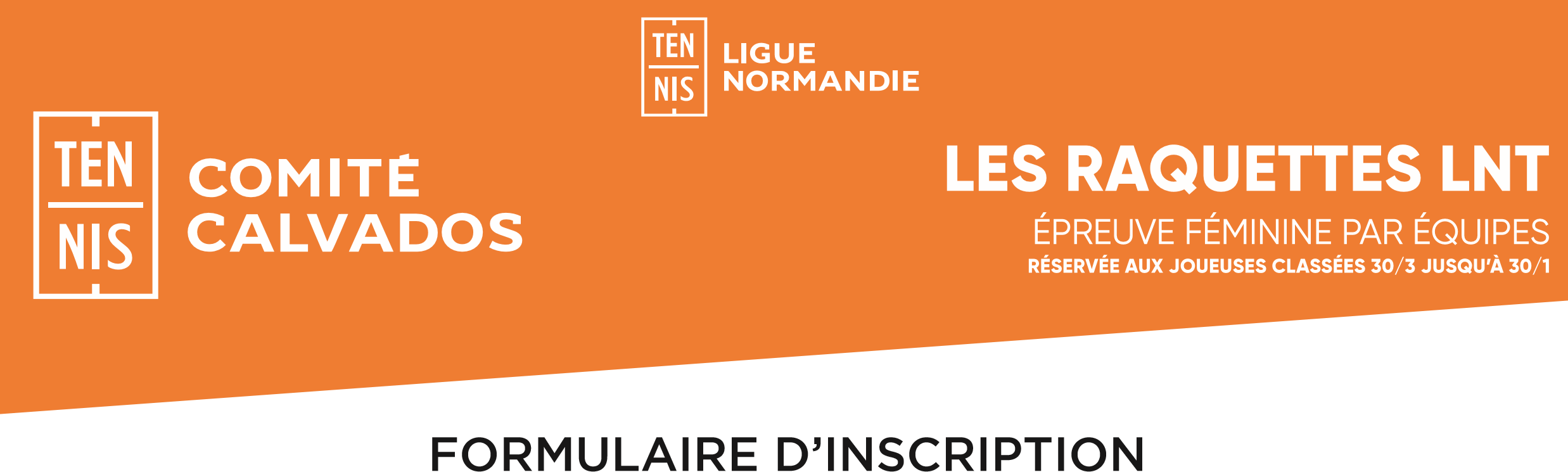                au Comité Départemental de Tennis - 82 avenue de Thiès - Péricentre 5 - 14000 CAEN                                                                         ou par @mail : comite.calvados@fft.frCLUB  : ……………………………………………………………………..                      N° CLUB : 5814 ………………………..inscrit :       	1 équipe 	  2 équipes 	                     Droits d'engagement : 20€ /équipeResponsable des Raquettes FFT au sein du club :Nom et Prénom :  ……….…………………………………………………………………………………………………………………..Téléphone : ………………………………………………………..	  Mail :   ……………………………………………………………………………………COMPOSITION EQUIPE        (si 2 équipes, remplir 2 formulaires)CAPITAINE CAPITAINE Classement Octobre                 2021N° licence + cléÂgeNOMNC4030/515 - 17 ansPRENOM30/4+ 18 ansJOUEUSESJOUEUSESClassement Octobre              2021N° licence + cléÂgeNOMNC4030/515 - 17 ansPRENOM30/4+ 18 ansNOMNC4030/515 - 17 ansPRENOM30/4+ 18 ansNOMNC4030/530/415 - 17 ansPRENOM+ 18 ans